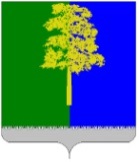 Муниципальное образование Кондинский районХанты-Мансийского автономного округа – ЮгрыАДМИНИСТРАЦИЯ КОНДИНСКОГО РАЙОНАРАСПОРЯЖЕНИЕВ соответствии с постановлениями администрации Кондинского района от 09 января 2024 года № 12 «Об утверждении Порядка формирования резерва управленческих кадров для замещения целевых управленческих должностей муниципальной службы», от 09 января 2024 года № 14 «Об утверждении Положения о кадровом резерве для замещения вакантных должностей муниципальной службы»:1. Признать утратившими силу распоряжения администрации Кондинского района:от 18 января 2019 года № 35-р «Об утверждении перечня целевых управленческих должностей, для замещения которых формируется резерв управленческих кадров для замещения целевых управленческих должностей муниципальной службы, и перечня должностей муниципальной службы, для замещения которых формируется кадровый резерв для замещения должностей муниципальной службы»;от 25 марта 2020 года № 168-р «О внесении изменений в распоряжение администрации Кондинского района от 18 января 2019 года № 35-р                          «Об утверждении перечня целевых управленческих должностей, для замещения которых формируется резерв управленческих кадров для замещения целевых управленческих должностей муниципальной службы, и перечня должностей муниципальной службы, для замещения которых формируется кадровый резерв для замещения должностей муниципальной службы»;от 18 августа 2020 года № 418-р «О внесении изменений в распоряжение администрации Кондинского района от 18 января 2019 года № 35-р                           «Об утверждении перечня целевых управленческих должностей, для замещения которых формируется резерв управленческих кадров для замещения целевых управленческих должностей муниципальной службы, и перечня должностей муниципальной службы, для замещения которых формируется кадровый резерв для замещения должностей муниципальной службы»;от 30 ноября 2022 года № 729-р «О внесении изменений в распоряжение администрации Кондинского района от 18 января 2019 года № 35-р                          «Об утверждении перечня целевых управленческих должностей, для замещения которых формируется резерв управленческих кадров для замещения целевых управленческих должностей муниципальной службы, и перечня должностей муниципальной службы, для замещения которых формируется кадровый резерв для замещения должностей муниципальной службы».2. Распоряжение разместить на официальном сайте органов местного самоуправления Кондинского района. ки/Банк документов/Распоряжения 2024от 19 января 2024 года№ 39-рпгт. МеждуреченскийО признании утратившими силу некоторых распоряжений администрации Кондинского района Глава районаА.А.Мухин